FECHA:   ___________________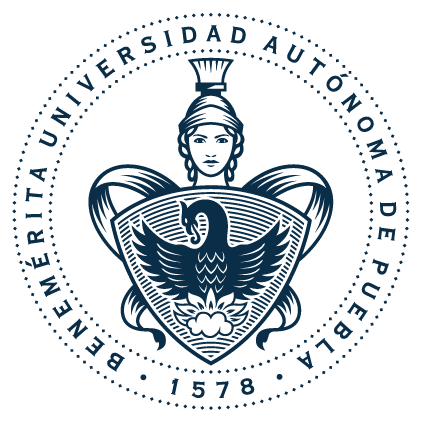 LIBERACIÓN DE TRABAJO DE TESISA QUIEN CORRESPONDA:Por este medio notifico, en mi calidad de ASESOR del alumno: __________________________________________________________________________________que el trabajo de tesis de maestría titulado: _____________________________________ __________________________________________________________________________________se ha concluido satisfactoriamente y que el reporte del mismo lo he corregido y revisado, por lo que se somete a consideración del Jurado para Examen Profesional de Maestría.ASESOR DE TESIS:      ____________________________________FIRMA:          ____________________________________COASESOR:   ___________________________________FIRMA:           _________________________________